муниципальное бюджетное дошкольное образовательное учреждениегорода Ростова-на-Дону «Детский сад № 111»П Р И К А З31.08.2020г.	                                                                                       № 199«Об открытии платных образовательных услуг на 2020-2021 уч. год»На основании постановления Администрации города Ростова-на-Дону № 462 от 18.06.2012 «Об утверждении тарифов на платные образовательные дополнительные услуги, предоставляемые учреждениями Ворошиловского района города Ростова-на-Дону» и в связи с объективными изменениями условий деятельности учреждения, ФЗ ОТ 29.12.2012Г. № 273-ФЗ «Об образовании в Российской Федерации», «Правилами оказания платных дополнительных образовательных услуг», утвержденными постановлениями правительства РФ от 05.07.2001г.-П Р И К А З Ы В А Ю:1. Открыть в МБДОУ № 111 с 01.09.2020 года дополнительные платные образовательные услуги по направлениям: «Старт» Л.В. Яковлева, Р.А. Юдина (группа № 1), «Учусь творить» Т.Э. Тютюнникова.2. Цены на дополнительные платные образовательные услуги за 1 академический час занятия, согласно постановления № 1120 от 04.12.2019 О внесении изменений в постановление Администрации города Ростова-на-Дону от 18.06.2012 № 462 «Об утверждении тарифов на платные образовательные услуги, предоставляемые муниципальными образовательными учреждениями Ворошиловского района города Ростова-на-Дону» (ред. от 16.11.2018)3. Закрепить за предоставляемыми услугами в группах педагогов:Степанова Т.Ю. «Старт» Яковлева, Р.А. Юдина (группа № 1) - ДОП№1, ДОП№2, ДОП№3;Гайворонская О.Ф. «Старт» Яковлева, Р.А. Юдина (группа № 1) - ДОП№4, ДОП№5;Алексеева Л.А. «Учусь творить. Элементарное музицирование: музыка, речь, движение» Т.Э. Тютюнникова - ДОП№6, ДОП№7, ДОП№8, ДОП№9; Заздравных О.А. «Старт» Л.В. Яковлева, Р.А. Юдина (группа № 1) -ДОП№10, ДОП№11, ДОП№12;Трунова А.Е. «Старт» Яковлева, Р.А. Юдина (группа № 1) - ДОП№13;Гуренко Н.И. «Са-Фи-Дансе» авторы Ж.Е. Фирилева, Е.Г. Сайкина  - ДОП№14, ДОП№ 15; ДОП№16, ДОП№17;4. Продолжительность 1 академического часа в группах дополнительных платных образовательных услуг согласно главе 11 п. 11.9-11.10 САНПИН 2.4.1.3049-13, 2 раз в неделю, не более 8 занятий в месяц.5.Утвердить штатное расписание на период с 01.09.2020 по 31.05.2021г.6.Утвердить Положение об оказании дополнительных платных образовательных услуг МБДОУ №111.7.Утвердить Положение по расходованию внебюджетных средств, поступающих за счет оказания дополнительных платных образовательных услуг МБДОУ №111.8.Утвердить расчет тарифов, должностные инструкции.9.Утвердить расписание занятий дополнительных платных образовательных услуг МБДОУ №111 на 2020-2021 год.10. Утвердить учебный план дополнительных платных образовательных услуг МБДОУ №111 на 2020-2021 год.11. Утвердить Положение об оказании дополнительных платных образовательных услуг МБДОУ №111 на 2020-2021 год.12. Утвердить правила оказания дополнительных платных образовательных услуг МБДОУ №11113. Контроль исполнения настоящего приказа оставляю за собой.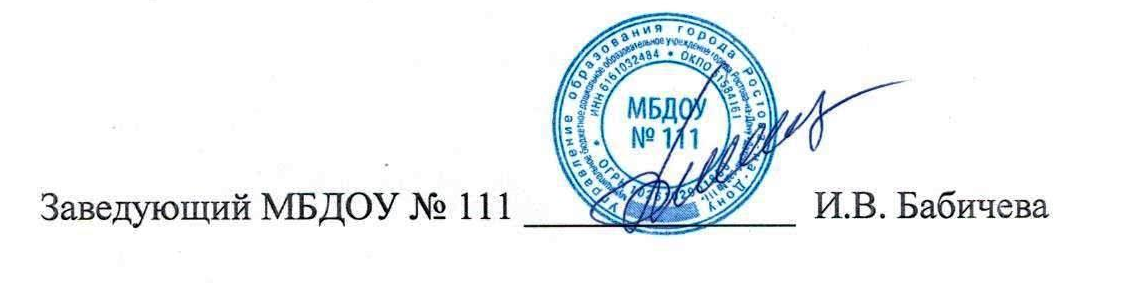 №п/пНаименование услуги(наименование программы и направления)Тариф 
за 1 час платных образова-тельных услуг 
на одного получателя (руб., коп.)1.«Старт», авторы Л.В. Яковлева, Р.А. Юдина(группа № 1) 108,072.«Учусь творить. Элементарное музицирование: музыка, речь, движение», автор Т.Э. Тютюнникова 90,06